      Załącznik nr 1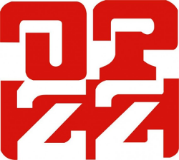 PROTOKÓŁz wyboru przewodniczącegobranży…………………………………………………………….dokonanego w dniu……………………………………………..Komisja Skrutacyjna stwierdza, na podstawie listy obecności stanowiącej załącznik do niniejszego protokołu, że w zebraniu wzięło udział…………….. członków rady branży………………………………………………………,co stanowi…………% Jako kandydatów na funkcję przewodniczącego branży zgłoszono:……………………………………………………………………………………………………………...………………………………………………………………………………………………………………zgodnie z liczbą zgłoszeńW glosowaniu wzięło udział………………………..członków rady branży.Głosów ważnych oddano………………………….Głosów nieważnych oddano……………………W wyniku tajnego glosowania poszczególni kandydaci otrzymali następujące liczby głosów:…………………………………………………głosów…………………………………………………głosów…………………………………………………głosów………………………………………………... głosów                         zgodnie z liczbą zgłoszeńKomisja stwierdza, że członkowie rady branży…………………………………………wybrali na funkcję przewodniczącego branży…………………………………………..Kol.………………………………………………………………………………………….Podpisy członków komisji skrutacyjnej:…………………………………………..…………………………………………..…………………………………………..Załącznik nr 1AANKIETAPrzewodniczącego branży……………………………………………..Pełna nazwa i adres organizacji członkowskiej OPZZ do jakiej należy wybrany przewodniczący branży:………………………………………………………………………………………………………………………………………………………………………………………………………………Dane personalne przewodniczącego branży:Imię i nazwisko…………………………………………………………………………….Adres do korespondencji ………………………………………………………………………………………………………………………………………………………………….Numer telefonu……………………………………………………………………………..E-mail………………………………………………………………………………………..……………………………………….podpis przewodniczącego branżyWyrażam zgodę na przetwarzanie moich danych osobowych w rozumieniu przepisów dotyczących ochrony danych osobowych, w tym Rozporządzenia Parlamentu Europejskiego i Rady (UE) 2016/679 z dnia 27 kwietnia 2016 r. w sprawie ochrony osób fizycznych w związku z przetwarzaniem danych osobowych i w sprawie swobodnego przepływu takich danych oraz uchylenia dyrektywy 95/46/WE, w celu i zakresie niezbędnym do realizacji praw, obowiązków oraz zadań statutowych przez Ogólnopolskie Porozumienie Związków Zawodowych.Załącznik nr 2PROTOKÓŁz wyboru wiceprzewodniczącego/ychbranży…………………………………………………………….dokonanego w dniu……………………………………………..Komisja Skrutacyjna stwierdza, na podstawie listy obecności stanowiącej załącznik do niniejszego protokołu, że w zebraniu wzięło udział…………….. członków rady branży OPZZ………………………………………………,co stanowi…………% jej składu. Jako kandydatów na funkcję wiceprzewodniczącego(ych) branży zgłoszono:……………………………………………………………………………………………………………... ……………………………………………………………………………………………………………....                      zgodnie z liczbą zgłoszeńW glosowaniu wzięło udział………………………..członków rady branży.Głosów ważnych oddano………………………….Głosów nieważnych oddano……………………W wyniku tajnego glosowania poszczególni kandydaci otrzymali następujące liczby głosów:………………………………………………………głosów……………………………………………………....głosów ………………………………………………………głosów……………………………………………………....głosów                           zgodnie z liczbą zgłoszeńKomisja stwierdza, że członkowie rady branży…………………………………………wybrali na funkcję wiceprzewodniczącego branży……………………………………..Kol.…………………………………………………………………………………………..Kol…………………………………………………………………………………………...Podpisy członków komisji skrutacyjnej:…………………………………………..…………………………………………..…………………………………………..Załącznik nr 2AANKIETAWiceprzewodniczącego branży……………………………………………..Pełna nazwa i adres organizacji członkowskiej OPZZ do jakiej należy wybrany wiceprzewodniczący branży:………………………………………………………………………………………………………………………………………………………………………………………………………………Dane personalne wiceprzewodniczącego branży:Imię i nazwisko…………………………………………………………………………….Adres do korespondencji ………………………………………………………………………………………………………………………………………………………………….Numer telefonu……………………………………………………………………………..E-mail………………………………………………………………………………………..………………..………………………….podpis wiceprzewodniczącego branżyWyrażam zgodę na przetwarzanie moich danych osobowych w rozumieniu przepisów dotyczących ochrony danych osobowych, w tym Rozporządzenia Parlamentu Europejskiego i Rady (UE) 2016/679 z dnia 27 kwietnia 2016 r. w sprawie ochrony osób fizycznych w związku z przetwarzaniem danych osobowych i w sprawie swobodnego przepływu takich danych oraz uchylenia dyrektywy 95/46/WE, w celu i zakresie niezbędnym do realizacji praw, obowiązków oraz zadań statutowych przez Ogólnopolskie Porozumienie Związków Zawodowych.Załącznik nr 3PROTOKÓŁz odwołania przewodniczącegobranży…………………………………………………………….dokonanego w dniu……………………………………………..Komisja Skrutacyjna stwierdza, na podstawie listy obecności stanowiącej załącznik do niniejszego protokołu, że w zebraniu wzięło udział…………….. członków rady branży………………………………………………………,co stanowi…………% W glosowaniu wzięło udział………………………..członków rady branży.Głosów ważnych oddano…………………………. Głosów nieważnych oddano…………………… W wyniku tajnego glosowania:za odwołaniem oddano………………………………. głosówprzeciw odwołaniu oddano…………………………… głosówwstrzymujących się oddano………………………….. głosówKomisja stwierdza, że członkowie rady branży…………………………………………odwołali/nie odwołali przewodniczącego branży…………………………………….....Kol.…………………………………………………………………………………………..Podpisy członków komisji skrutacyjnej:…………………………………………..…………………………………………..…………………………………………..Załącznik nr 3APROTOKÓŁz odwołania wiceprzewodniczącegobranży…………………………………………………………….dokonanego w dniu……………………………………………..Komisja Skrutacyjna stwierdza, na podstawie listy obecności stanowiącej załącznik do niniejszego protokołu, że w zebraniu wzięło udział…………….. członków rady branży………………………………………………………,co stanowi…………% W glosowaniu wzięło udział………………………..członków rady branży.Głosów ważnych oddano…………………………. Głosów nieważnych oddano…………………… W wyniku tajnego glosowania:za odwołaniem oddano………………………………. głosówprzeciw odwołaniu oddano…………………………… głosówwstrzymujących się oddano………………………….. głosówKomisja stwierdza, że członkowie rady branży…………………………………………odwołali/nie odwołali wiceprzewodniczącego branży……………………………….....Kol.………………………………………………………………………………………Podpisy członków komisji skrutacyjnej:…………………………………………..…………………………………………..…………………………………………..